奥特迅集约式柔性公共充电站深圳宝安区荔湖花园充电站施工工程招标公告一、项目概况（一）建设单位：深圳前海奥特迅新能源服务有限公司（二）项目名称：深圳宝安区荔湖花园充电站（三）发包形式：清包工（即甲方提供充配电设备、电缆、灯具、摄像头、消防器材）（四）施工内容：配电部分/充电设备部分/防雷接地部分配电部分：电力报装及报验;投标方根据其获取的招标文件（内含施工图）中所列的工程量清单及乙供材料进行报价，如施工图纸在项目实施过程中有变动，最终以实际工程量；充电设备部分：投标方根据其获取的招标文件（内含施工图）中所列的工程量清单及乙供材料进行报价，如施工图纸在项目实施过程中有变动，最终以实际工程量；防雷接地部分：投标方根据其获取的招标文件（内含施工图）中所列的工程量清单及乙供材料进行报价，如施工图纸在项目实施过程中有变动，最终以实际工程量；二、投标人资格要求（一）本次招标要求投标人须具《电力工程施工总承包叁级》或《机电设备安装工程专业承包叁级》及《承装、修（试）许可证五级》及以上资质，并在人员、设备、资金等方面具有相应的施工能力。（二）本项目不接受联合体投标。三、招标文件的获取（一）需提交的资料：1.公司三证等资质文件2.被授权代表身份证复印件。（二）凡有意参加投标者，请于2023年1月11日15:00至2023年1月17日18:00(法定公休日、法定节假日除外)，每日上午9：00至12:00时，下午1:30时至17:00时(北京时间，下同)，持公司资质文件在深圳南山高新技术产业园北区松坪山路3号奥特迅电力大厦获取招标文件（也可凭有效资质文件在线上获取）四、投标文件的递交（一） 投标文件（公司营业执照、授权代表身份证复印件、工程资质文件、投标预算书）递交的截止时间(投标截止时间)为2023年2月1日18:00前，地点为深圳南山高新技术产业园北区松坪山路3号奥特迅电力大厦（或以邮件方式）。（二）逾期送达的或者未送达指定地点的投标文件，招标人不予受理。五、投标结果及公示本次投标结果将在深圳奥特迅电力设备股份有限公司官网及微信公众号公示六、联系方式地址：深圳南山高新技术产业园北区松坪山路3号奥特迅电力大厦联系人：曾先生联系方式： 13510301052投标邮箱：zhaobiao@atc-a.com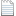 